Edukacja przyrodniczaKlasa I, II Szkoła Podstawowa Specjalna Nr 4 dla uczniów z niepełnosprawnością intelektualną w stopniu lekkimNazwisko i imię nauczyciela: Kondraciuk Elżbieta el.kondraciuk@wp.pltermin realizacji: 16 - 17.06.2020 r. Temat: Szanujemy przyrodę. Czas i pogoda.Zastanów się, co to znaczy „szanować przyrodę”.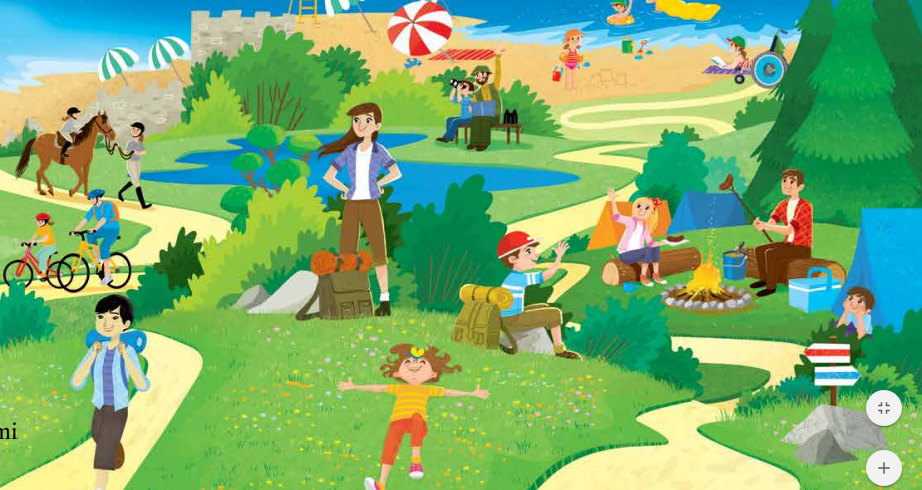 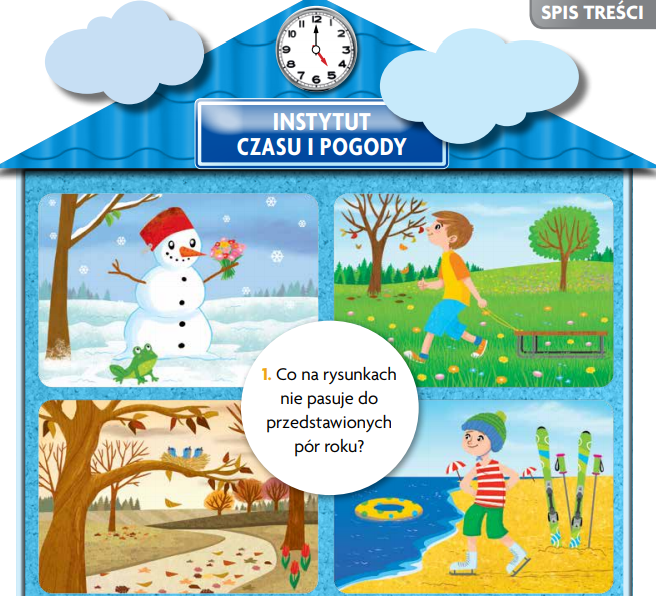 Edukacja przyrodniczaKlasa I, II Szkoła Podstawowa Specjalna Nr 4 dla uczniów z niepełnosprawnością intelektualną w stopniu lekkimNazwisko i imię nauczyciela: Kondraciuk Elżbieta el.kondraciuk@wp.pltermin realizacji: 23- 24.06.2020 r. Temat: Polska jest piękna. Warmia i Mazury.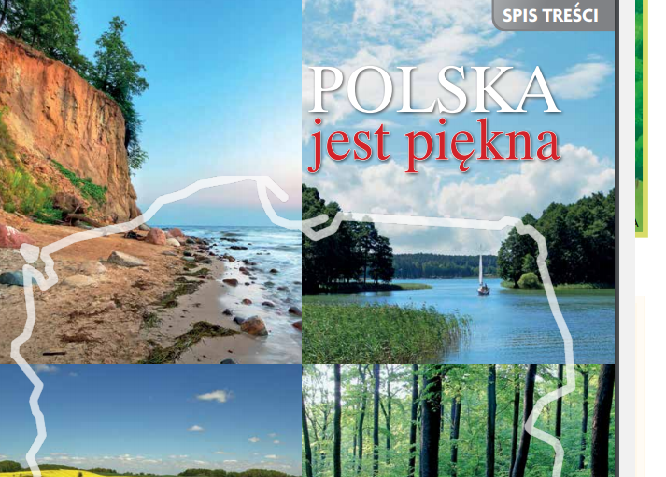 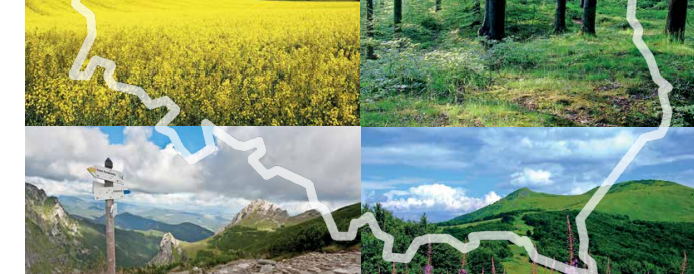 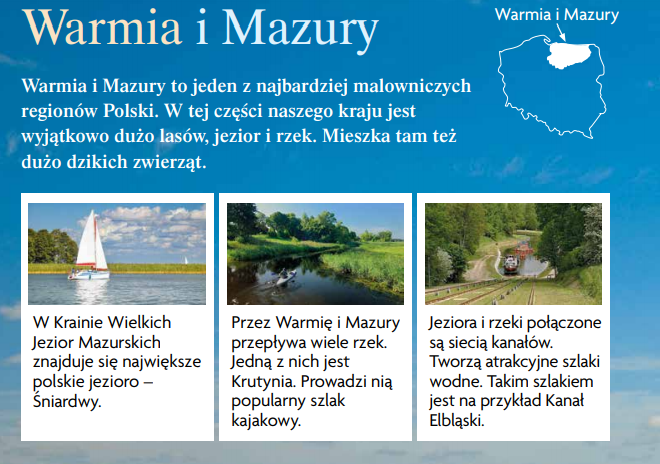 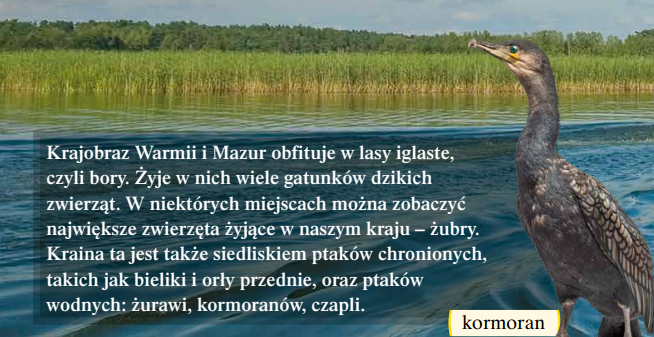 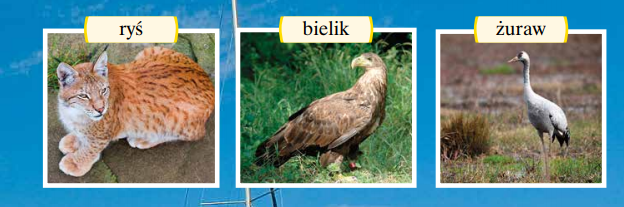 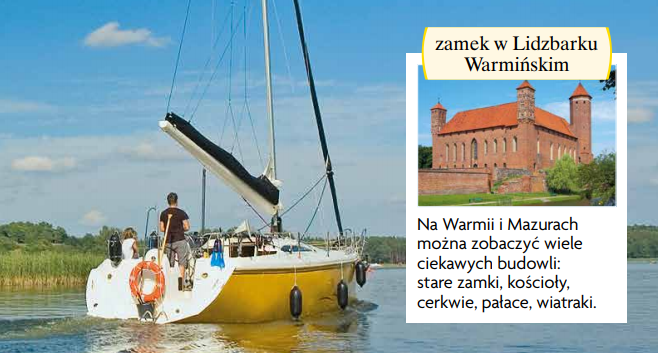 